č. smlouvy objednatele HELIOS GREEN: 06EU-002808č. smlouvy zhotovitele: 162/032   ISPROFOND: 500 156 0002SMLOUVA O DÍLO uzavřená v souladu s Občanským zákoníkem č.89/2012 Sb.Název zakázky: I/27 Plasy — statické zjiištění v km 107I. Smluvní stranyObjednatel: Ředitelství silnic a dálnic ČRadresa: Na Pankráci 546/56, 145 05 Praha 4 - Nusle ICO: 65993390DIČ: CZ 65993390 Zastoupené:Ing. Zdeňkem Kuťákem, pověřeným řízením Správy Plzeň, Hřímalého 37, 301 00 Plzeň Bankovní spojení:	Komerční banka a.s.51-1422200277/100dále jen objednatelZhotovitel: AZ SANACE a.s.adresa: Pražská 53, 400 Ol Ústi nad Labem telefon: 475 240 81 1 fax: 475 240 813 statutární zastoupení: Ing. Jakub Zavoral. Ph.D.. statutární ředitel bankovní spojení: ČSOB, a.s.číslo účtu: 129211415/0300 ICO: 25033514DIČ: CZ25033514Osoby oprávněné jednat ve věcech smluvních: Ing. Tomáš Novák, obchodní ředitel ve věcech technických: Ing. Lukáš Svoboda, prokurista a výrobní řediteldále jen zhotovitelVedením stavby jsou pověřeni: za objednatele - Jan Weber., tel. 721 819 547 za zhotovitele - Ing. Petr Lohniský, tel. 725 832 586Il. Předmět dílaZhotovitel se zavazuje za podmínek sjednaných v této smlouvě k provedení stavební zakázky Plasy — statické zajištění v km 107”. 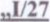 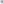 Předmětem stavby je statické zajištění stability násypu zemního tělesa silnice I/27 za méstem Plasy ve směru na Žatec dle projektové dokumentace firmy AZ Consult spol. s r.o. Zajištěni bude provedeno pomocí opěrné zdi celkové délky 18 m, a to včetně opravy navazujícího krytu vozovky v km 106,875 — 106.925.Objednatel se zavazuje převzít řádně a včas provedené dílo a zaplatit zhotoviteli cenu uvedenou v čl. IV. této smlouvy.III. Časové plněníZahájení : ihned po podpisu smlouvy Dokončení : 10/2016Nový termín realizace díla z titulu podstatných. nepředvídaných překážek na straně zhotovitele, případné rozšířeni dodávky na základě požadavku objednatele nebo z důvodu nepříznivých klimatických podmínek. bude řešen vzájemnou dohodou smluvních stran — dodatkem ke smlouve.Dodržení doby plnění ze strany zhotovitele je závislé na řádném a včasném spolupůsobení objednatele.Iv. Cena dílaCena díla specifikovaného v Cl. II smlouvy je dána cenovou nabídkou a činí:Max. cena díla:Cena díla je cenou nejvýše přípustnou, platnou po celou dobu realizace díla a celý rozsah prací.V. Záruční dobaNa provedené dílo poskytne zhotovitel záruční lhůtu v délce 60 měsíců vyjma vodorovného značení, u kterého poskytne záruku 36 měsíců. V případě opravy záručních vad poskytne zhotovitel na jejich odstranění záruku v délce 18 měsíců, pokud lhůta z titulu záruky o dílo není delší.PO dobu záruční lhůty poskytuje zhotovitel servis na provedené práce.Z důvodu havárií inženýrských síti nebo výskytu výtluku může být nutné zasáhnout do provedeného dila a neprodleně provést opravu. V tom případě drži zhotovitel záruku v plném rozsahu kromě opraveného místa. jehož obvod se rozšíří o lm do stávající konstrukce vozovky.VI. Dodací podmínkyZhotovitel provede dílo v technologii dle projektové dokumentace od fy AZ CONSULT, spol. r.o. a v jednotkové ceně uvedené v přiloženém soupisu prací.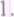 Objednatel uplatní odpovědnost zhotovitele za vady písemným oznámením vad, učiněným bez zbytečného odkladu po jejich zjištění. Na tomto základě zhotovitel ve stanovené nebo dohodnuté lhůtě odstraní bezplatné existující vady předmětu díla, maximálně však do 14 dnů.Během provádění prací je zhotovitel povinen udržovat staveniště v přiměřeném stavu, bez zbytečných překážek a musí veškeré stavební mechanizmy a přebytečný materiál uskladnit neboodstranit.Stavba bude prováděna za částečného omezení silničního provozu.Zhotovitel projedná s příslušnými orgány státni správy a s Policií ČR dopravní omezení po dobu provádění stavebních prací.Z důvodu informovanosti řidičů a posádek motorových vozidel o stavu provádění prací, zejména o trváni technologických přestávek a délce denní pracovní doby zajisti zhotovitel osazení proměnných informačních tabulí „knížkové provedení” a omluvných tabulí na staveništi. Ideové návrhy informačních a omluvných tabulí jsou dostupné na www.rsd.cz.VII. Způsob fakturace a platební podmínkyObjednatelem již odsouhlasené plněni na základě skutečne provedených výkonů vyfakturuje zhotovitel prostřednictvím daňového dokladu ve lhůtě do 15 dnů od uskutečnění zdanitelného plnění. 2. Fakturace proběhne jednorázově po dokončení díla.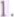 3. Splatnost faktury za provedené dílo se stanoví do 30 dnů od doručení faktury objednateli. Faktura bude zaslána na adresu objednatele po odsouhlasení soupisu provedených prací zástupcem objednatele.VIII. SankceNeuhradí-li objednatel fakturu v termínu sjednaném touto smlouvou, je zhotovitel oprávněn požadovat na objednateli smluvní penále ve výši 0,05 % z fakturované částky za každý den prodlení.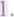 V případě pozdního dokončení díla ze strany zhotovitele je objednatel oprávněn požadovat na zhotoviteli smluvní penále ve výši 0,05 % z ceny díla za každý den prodlení.Při zjištění nekvalitní části dodávky při jejím převzetí je zhotovitel povinen:odstranit vadu zdarma do termínu stanoveného objednatelem v samostatné výzvě.při nedodržení terminu stanoveného objednatelem ve výzvě na odstranění vady, zaplatit objednateli smluvní pokutu ve výši 1000,-Kč za každý den prodlení.IX. Zvláštní uiednáníZhotovitel odpovídá za bezpečnost práce (BOZP) a požární ochrany (PO) svých pracovníků i případných podzhotovitelů. v celém rozsahu předpisů BOZP a PO.Zhotovitel povede o průběhu svých prací stavební deník. Změny vedlejšího charakteru, které budou mít vliv na termín dokončení. budou řešeny písemným dodatkem k této smlouvě o dílo.Zhotovitel je povinen na svém staveništi udržovat pořádek a čistotu.Zhotovitel bude odpovídat za jednání nebo chyby všech podzhotovitelů stejně jako by šlo o jednání nebo chyby zhotovitele.X. Řešení sporůŽádná ze smluvních stran nesmí podat návrh na zahájení soudního řízení, pokud nebyl učinën pokus vyřešit spor smirnë.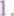 Každá smluvní strana této smlouvy je oprávněna od smlouvy odstoupit při jejím podstatném porušení druhou smluvní stranou.Za podstatné porušeni smlouvy zhotovitelem se považuje skutečnost, že zhotovitel neprovede dílo dohodnutým způsobem, přičemž postup nebo dosavadní výsledek dodávek vede nepochybné k vadnému dílu.XI. Závěrečná ustanoveníZhotovitel je vlastníkem díla a nese nebezpečí škody na něm vzniklé až do doby předáni a převzetí díla objednatelem.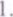 Tato smlouva se vyhotovuje ve čtyřech stejnopisech, z nichž dva obdrží objednatel a dva zhotovitel.Tato smlouva nabývá účinnosti dnem jejího podpisu obëma smluvními stranami.Nedilnou součástí smlouvy o dílo je příloha: Soupis prací — „I/27 Plasy — statické zajištění v km107” a „Doplňující požadavky na zhotovitele” 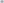 	V Plzni dne .	25 -07- 2016	V Ústí nad Labem dne : 12.7.2016bez DPH1 659 903,73 KčDPH 		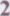 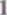 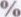 348 579,78 Kčvčetně DPH2 008 483,51 Kč